16 июля прошла для молодёжи тематическая дискотека «Живи стильно, но не рискуй по глупости» 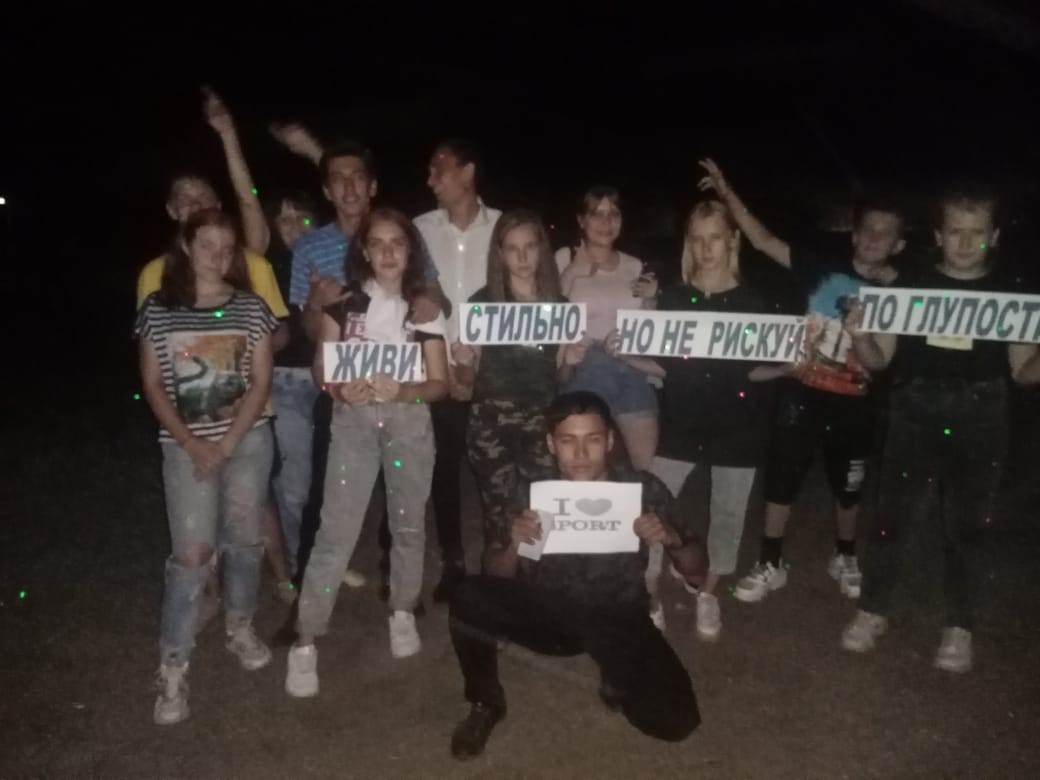 